Физкультурное занятие для детей 2-3 летВводная частьХодьба на месте или по комнате (5-6 секунд)Ходьба на носках по комнате (руки в стороны)(4-5 секунд)«Спрячь ладошки»: ходьба, руки  спрятаны за спиной (4-5 секунд)«Лошадки»: ходьба с высоким подниманием коленей«Котята»: ползание с опорой на ладони и колени  (5-6 секунд)Легкий бег в чередовании с ходьбой (40-60 секунд)Комплекс общеразвивающих упражнений(с мячом)«Покажи мяч». И. п.: ноги врозь, мяч опущен. Мяч вперед, сказать: «Вот!»,  опустить мяч (4 раза).«Не потеряй мяч». И. п.: сидя на коленях, обвести мяч вокруг себя влево, затем вправо (2-3 раза).«Ударь по мячу». И. п.: лежа на животе. По очереди ударять по мячу левой и правой рукой, руки прямые, 5 ударов по мячу (4 раза).«Потрогай ногой». И. п.: ноги слегка расставить, мяч на полу. Поднять ногу, осторожно коснуться ею мяча, вернуться в и.п. (4 раза).«Веселый мяч». Ию. П.: ноги слегка расставить, мяч опущен. 6-8 подпрыгиваний, подняв мяч на уровень груди (2 раза).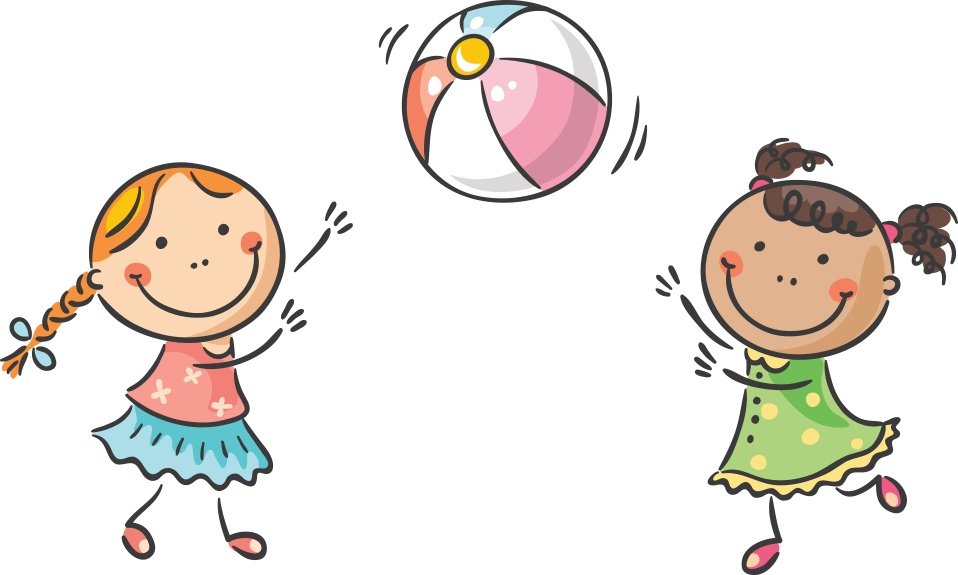 Основная частьРодители и дети бросают мяч двумя руками перед собой и ловят его. Мяч должен падать на пол у ног и отскакивать вертикально вверх. Взрослые следят за правильным выполнением упражнения (10 раз).Подвижная игра «Поймай мышку »Дети и родители играют вместеВзрослые догоняют ребенка с мышкой в руке. Поймав, меняются ролями (3-4 раза).Заключительная частьИгра «Прятки»Дети и взрослые шагают по комнате под музыку. С окончанием музыки нужно присесть, голову положить на колени (спрятаться).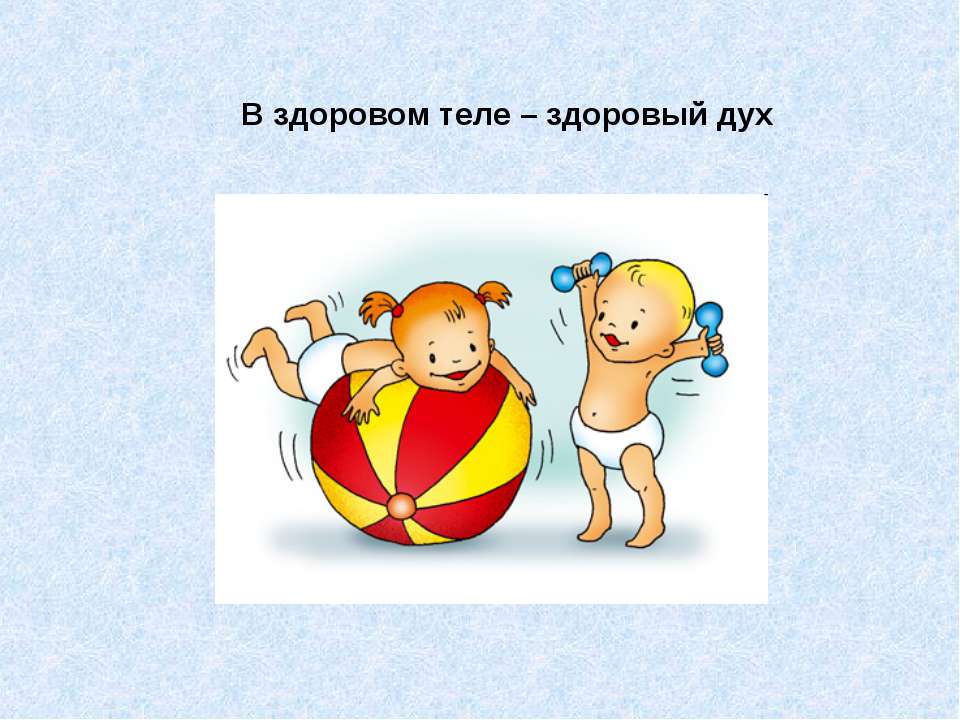 